National Garden Clubs, Inc.               FORM 4                            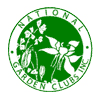 REGISTRO DEL EXAMEN DEL MANUALEnviar el formulario por email al Dir Examen del Manual NGC AI por lo menos 30 días antes de la fecha del examen.EL PAÍS:	SOLICITA REGISTRARSE PARA EL EXAMENDEL MANUAL PROGRAMADO 	PARA _________________________________________Fecha del ExamenCANTIDAD DE ESTUDIANTES RINDIENDO EL EXAMEN:  	 	LUGAR DEL EXAMEN			SUPERVISOR/ES PARA CADA LUGAR 	NOTA ESPECIAL AL LOS DIRECTORES EEF DE LOS PAÍSES:Recuerde al estudiante que todas las preguntas se basan en el Manual de Exposiciones de Flores vigente. Entregue a los estudiantes exámenes anteriores para que se familiaricen.Avise al estudiante el lugar, fecha y duración del examen.Firma del Director EEF del País.Dirección de EmailFECHA RECEPCIÓN DEL FORMULARIO DE REGISTRO: ________	FECHA APROBACIÓN DEL REGISTRO: 	Firma Directora Examen del Manual NGC AI